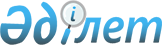 О присвоении наименований улиц поселка ЖанакорганРешение акима поселка Жанакорган Жанакорганского района Кызылординской области от 19 октября 2015 года N 114. Зарегистрировано Департаментом юстиции Кызылординской области 05 ноября 2015 года N 5210      В соответствии с Законом Республики Казахстан от 8 декабря 1993 года "Об административно-территориальном устройстве Республики Казахстан", Законом Республики Казахстан от 23 января 2001 года "О местном государственном управлении и самоуправлении в Республике Казахстан", заключением Кызылординской областной ономастической комиссии № 3 от 27 августа 2015 года аким поселка Жанакорган РЕШИЛ:

      1. Присвоить следующим улицам поселка Жанакорган:

      1) улице "Саяжай - 1" имя "Шазат Мұсахметова";

      2) улице "Саяжай - 5" имя "Орман Ільясова";

      3) улице "Саяжай - 8" имя "Зұлпыхар Байзақова";

      4) улице "Ипподром- 17" имя "Александр Романова";

      5) улице "Ипподром -18" имя "Әнуар Әбуталипова".

      2. Отменить решение акима поселке Жанакорган от 28 сентября 2015 года № 78 "О присвоении наименований улиц поселка Жанакорган" 

      3. Решение вводится в действие по истечении десяти календарный дней после дня первого официального опубликования.


					© 2012. РГП на ПХВ «Институт законодательства и правовой информации Республики Казахстан» Министерства юстиции Республики Казахстан
				
      Аким поселка Жанакорган

К. Сапарбаев
